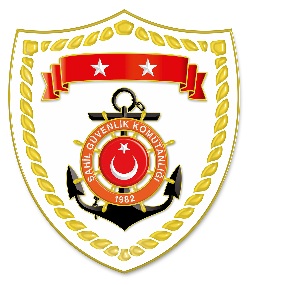 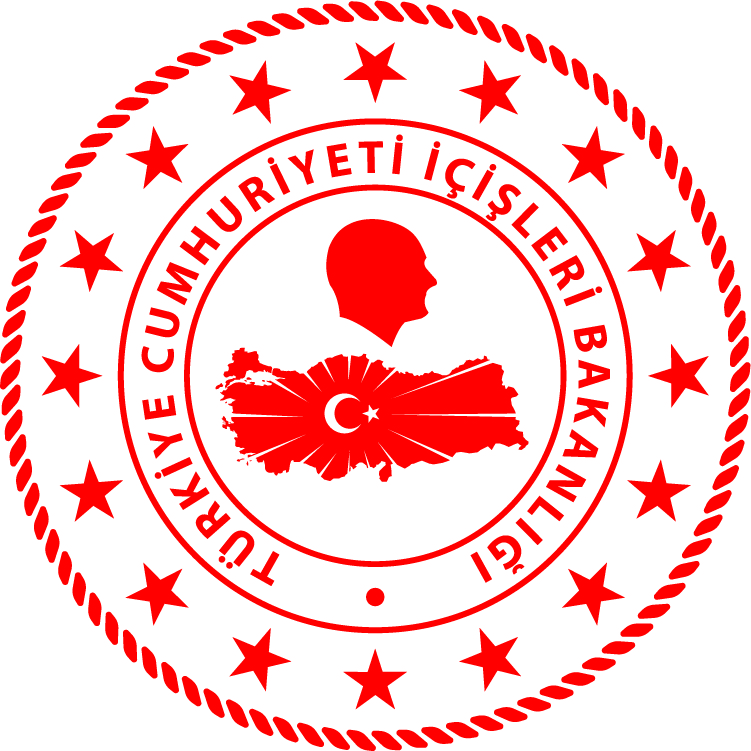 Akdeniz BölgesiS.NoTARİHMEVKİ VE ZAMANELE GEÇİRİLEN UYUŞTURUCU MADDE CİNSİ VE MİKTARIAÇIKLAMALAR127 Şubat 2021ANTALYA/Alanya22.451,21 gr metamfetamin91,37 gr sentetik kannobinoidSahil Güvenlik Antalya Grup Komutanlığı ve Alanya İlçe Emniyet Müdürlüğü Narkotik Suçlarla Mücadele Grup Amirliği ile özel bir teknede müştereken icra edilen arama neticesinde 1,21 gr metamfetamin ve 91,37 gr sentetik kannobinoid ele geçirilmiştir.